Question 1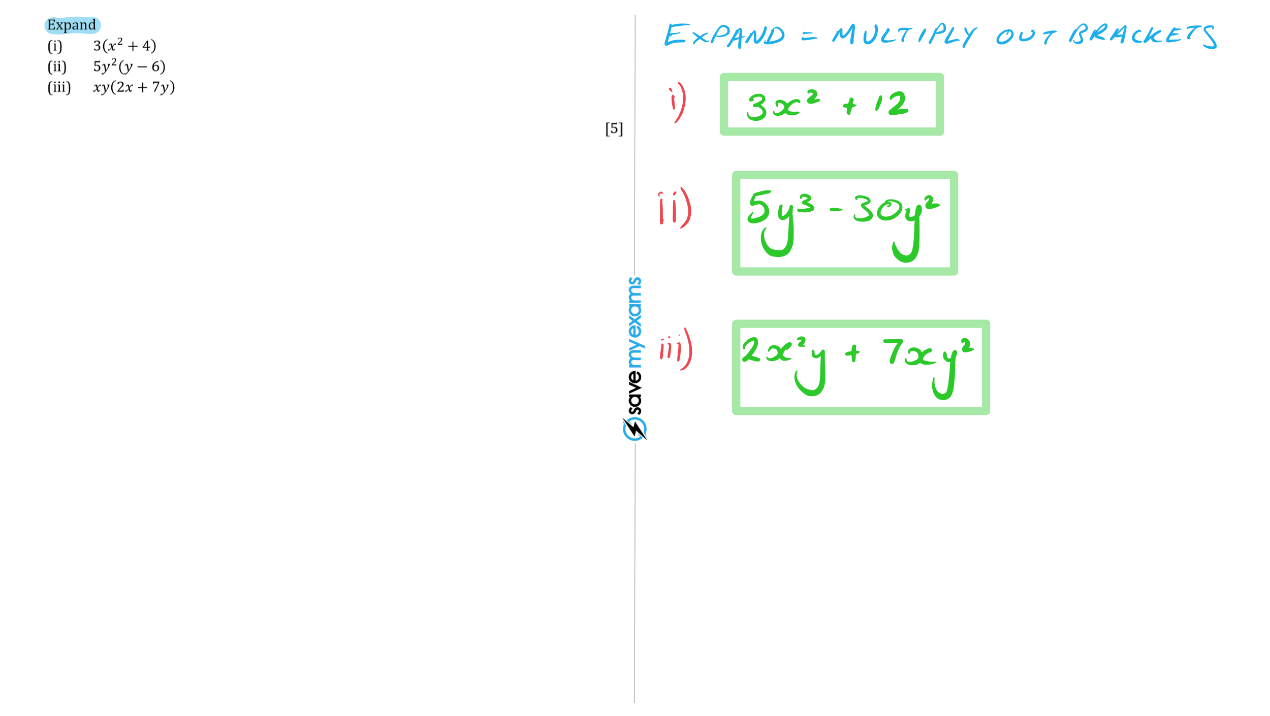 Question 2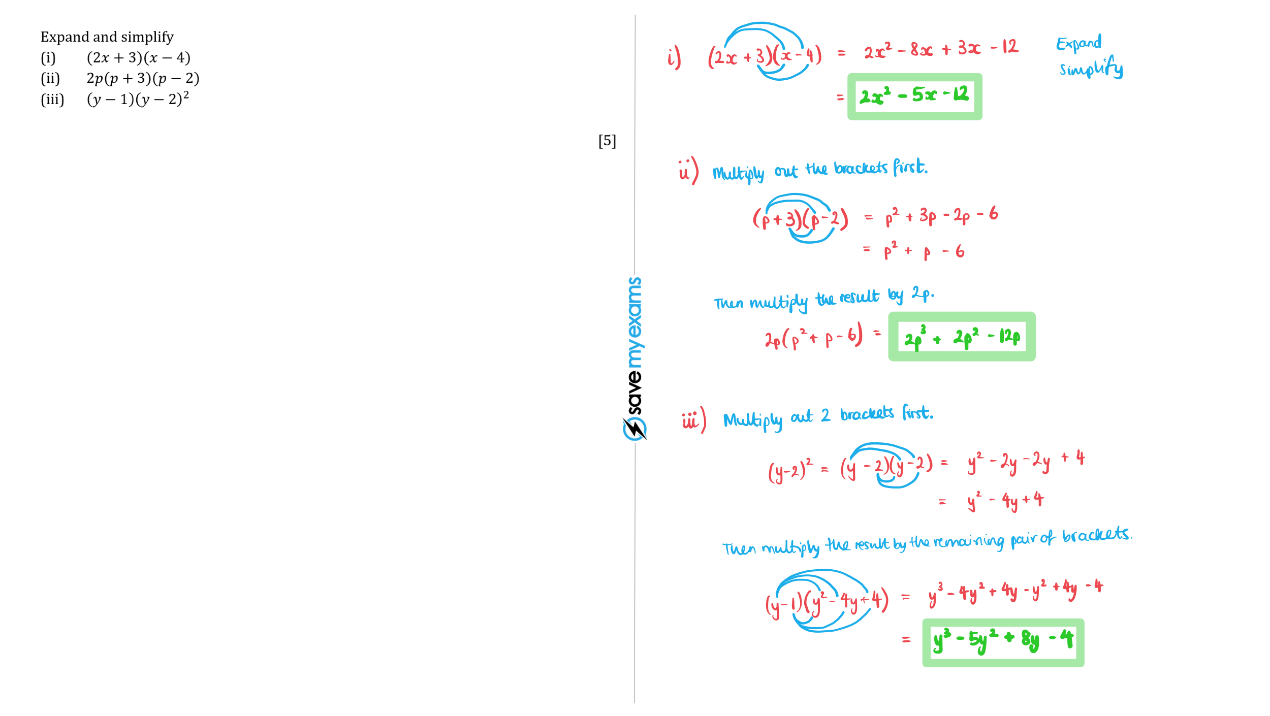 Question 3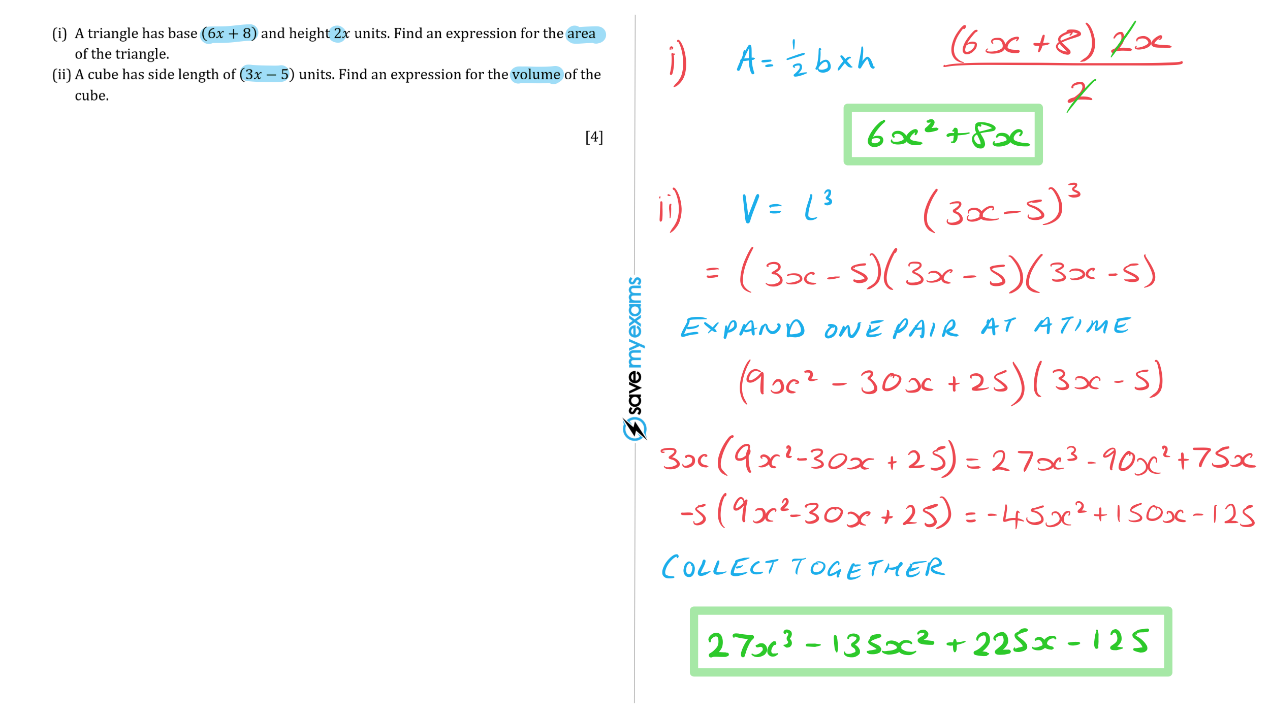 Question 4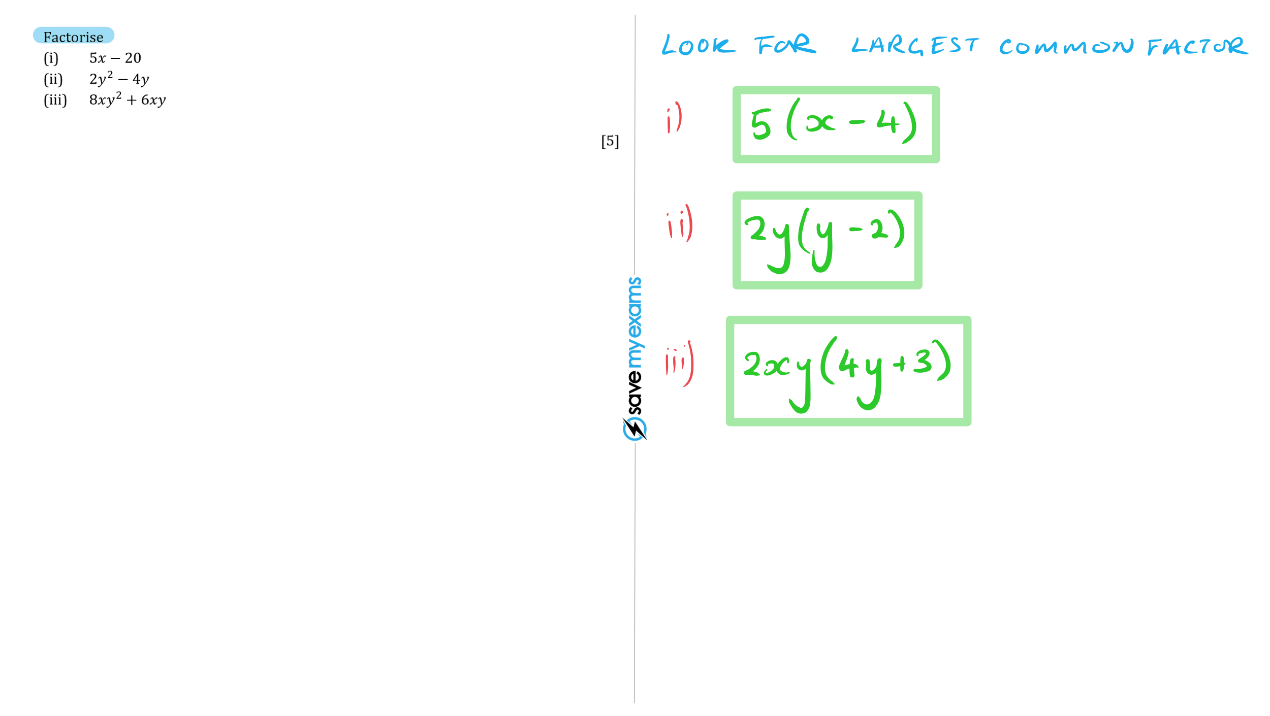 Question 5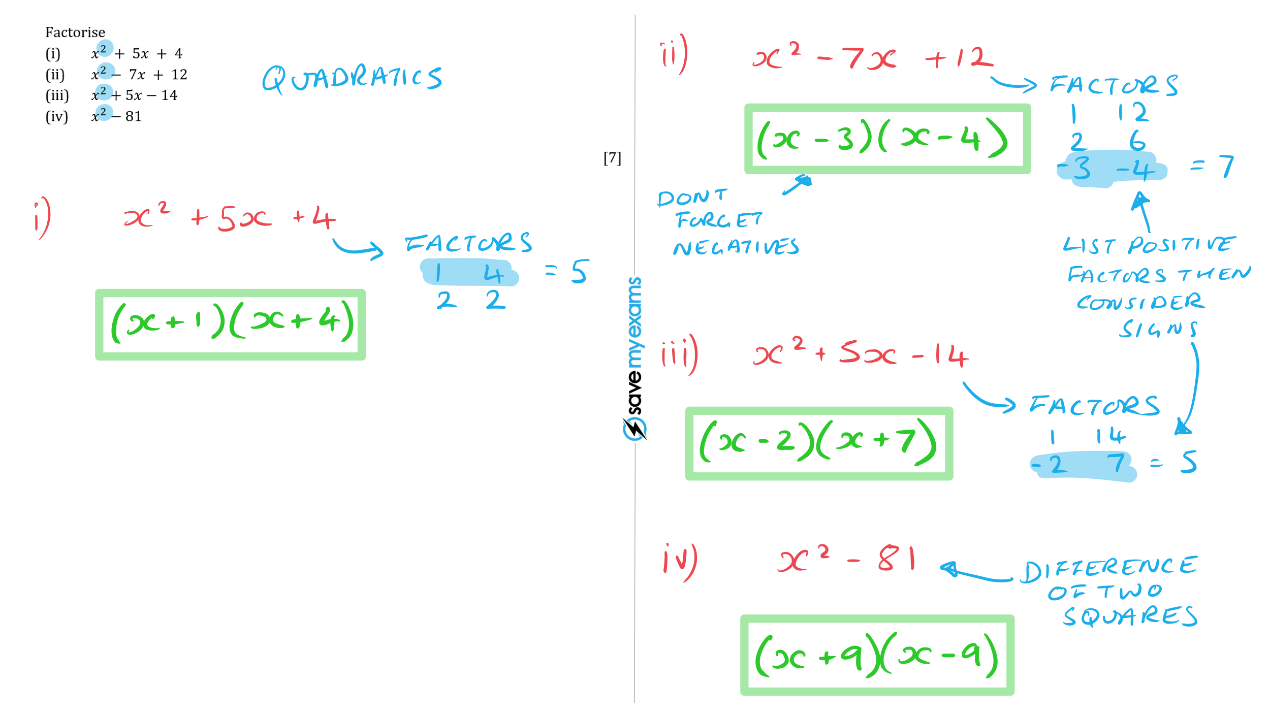 Question 6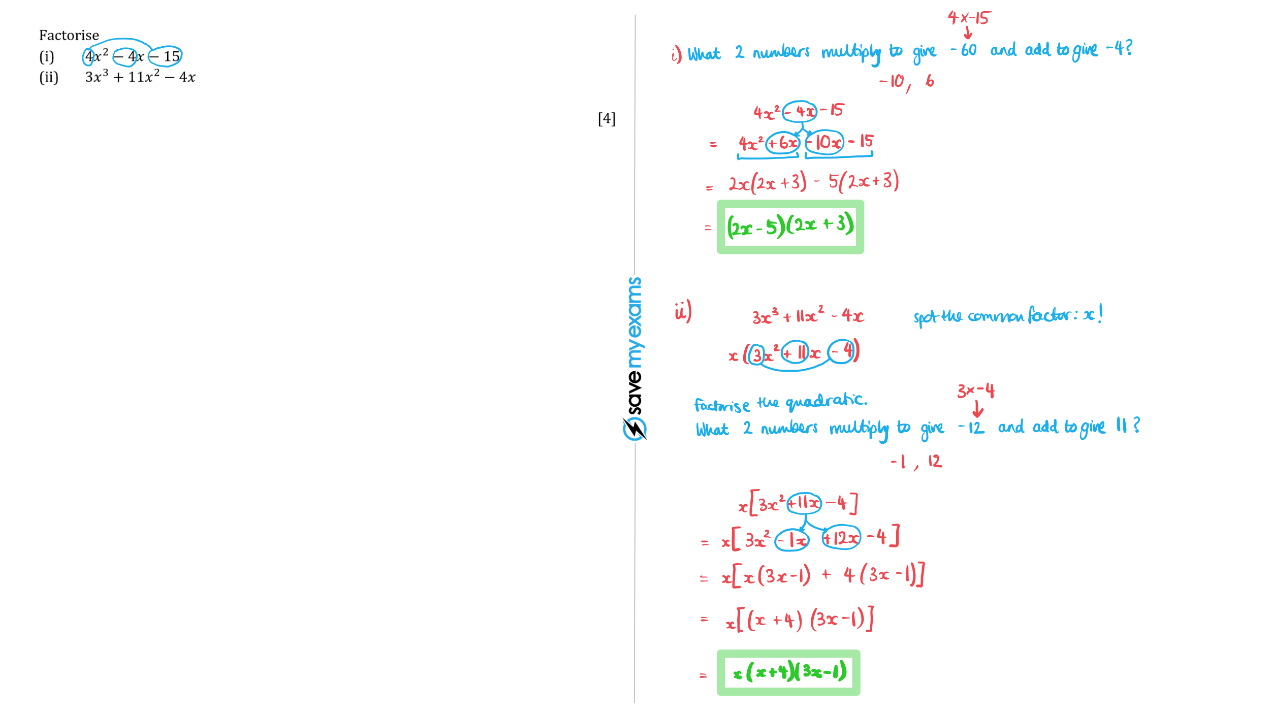 